Ben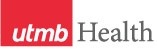 WEEKLY RELAYSWEEKLY RELAYSJune 3, 2021YOUR DEPARTMENT NEWS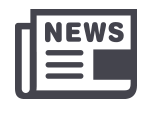 YOUR DEPARTMENT NEWSYOUR DEPARTMENT NEWSUTMB NEWS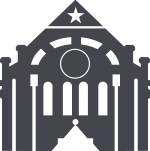 UTMB NEWSImportant 2021 Emergency Preparedness information: Every year during hurricane season, the Gulf Coast region goes into preparation mode. However, in a pandemic year that has also brought tropical systems and historic winter storms, emergencies affecting work, families and homes can happen any time, anywhere, so it’s important to be ready. Information on UTMB’s Emergency Preparedness plans, including actions you should take now to prepare at home and at work are available online at https://utmb.us/4yu. Employee Service Day 2021: Zooming Through the Years: UTMB will celebrate Employee Service Day on June 24. Activities will be held at each of the campus locations and online to recognize 2,373 employees for their continuous years of service, 460 GEM card recipients and the winner of the 2021 Nicholas and Katherine Leone Award for Administrative Excellence. Visit https://www.utmb.edu/hr/employees/service-day  for a schedule of activities and a complete list of honorees.
  Nurse manager and full Angleton Danbury Campus Hospital and Ambulatory team earn DAISY Award honors: Colleen Patton, Nurse Manager of the ADC Mother Baby Unit and the Angleton Danbury Perioperative Services was recently awarded the DAISY Nurse Leader Award—an honor that is bestowed upon a member of the nursing team quarterly—for UTMB Health. Additionally, the Angleton Danbury Campus Hospital and Ambulatory team recently became UTMB’s first regional campus to be presented with the annual DAISY Team Award for their compassionate leadership and environment of care, and immense work during recent mass vaccination efforts. DAISY Team award recipients are named each year during Nurses Week. Health systems use the DAISY Award, an international recognition program, to reward and acknowledge deserving nurses and teams who consistently demonstrate exceptional clinical skills and deliver compassionate care which exemplifies the kind of nurse that our patients, their families and our staff recognize as an outstanding role model. A recent video on the I Am UTMB Facebook page, shows the moment Colleen Patton received her award. To watch the full video, visit https://www.facebook.com/watch/?v=4256271531084002. Important 2021 Emergency Preparedness information: Every year during hurricane season, the Gulf Coast region goes into preparation mode. However, in a pandemic year that has also brought tropical systems and historic winter storms, emergencies affecting work, families and homes can happen any time, anywhere, so it’s important to be ready. Information on UTMB’s Emergency Preparedness plans, including actions you should take now to prepare at home and at work are available online at https://utmb.us/4yu. Employee Service Day 2021: Zooming Through the Years: UTMB will celebrate Employee Service Day on June 24. Activities will be held at each of the campus locations and online to recognize 2,373 employees for their continuous years of service, 460 GEM card recipients and the winner of the 2021 Nicholas and Katherine Leone Award for Administrative Excellence. Visit https://www.utmb.edu/hr/employees/service-day  for a schedule of activities and a complete list of honorees.
  Nurse manager and full Angleton Danbury Campus Hospital and Ambulatory team earn DAISY Award honors: Colleen Patton, Nurse Manager of the ADC Mother Baby Unit and the Angleton Danbury Perioperative Services was recently awarded the DAISY Nurse Leader Award—an honor that is bestowed upon a member of the nursing team quarterly—for UTMB Health. Additionally, the Angleton Danbury Campus Hospital and Ambulatory team recently became UTMB’s first regional campus to be presented with the annual DAISY Team Award for their compassionate leadership and environment of care, and immense work during recent mass vaccination efforts. DAISY Team award recipients are named each year during Nurses Week. Health systems use the DAISY Award, an international recognition program, to reward and acknowledge deserving nurses and teams who consistently demonstrate exceptional clinical skills and deliver compassionate care which exemplifies the kind of nurse that our patients, their families and our staff recognize as an outstanding role model. A recent video on the I Am UTMB Facebook page, shows the moment Colleen Patton received her award. To watch the full video, visit https://www.facebook.com/watch/?v=4256271531084002. OPICSLEGEND	PATIENT CARE	EDUCATION & RESEARCH	INSTITUTIONAL SUPPORT	CMC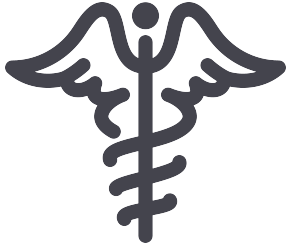 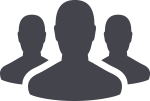 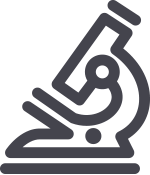 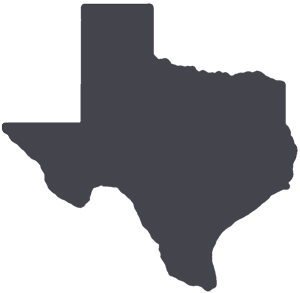 	PATIENT CARE	EDUCATION & RESEARCH	INSTITUTIONAL SUPPORT	CMC	PATIENT CARE	EDUCATION & RESEARCH	INSTITUTIONAL SUPPORT	CMC	PATIENT CARE	EDUCATION & RESEARCH	INSTITUTIONAL SUPPORT	CMCAROUND UTMB (Use the legend above to quickly find items of interest to your team)AROUND UTMB (Use the legend above to quickly find items of interest to your team)AROUND UTMB (Use the legend above to quickly find items of interest to your team)AROUND UTMB (Use the legend above to quickly find items of interest to your team)AROUND UTMB (Use the legend above to quickly find items of interest to your team)Weekly Wellness Recap: This month's theme is all about finding joy in our life and sharing it with others. Focus on how your actions made a difference for others today.Do something special today and revisit it tonight before you rest.Do something today to care for the natural world.Find 3 reasons to be hopeful for the future today.Decide to focus on what’s good today and throughout this month.Say something positive in your conversations with others today. Reframe a worry to find a helpful way to think about it.Weekly Wellness Recap: This month's theme is all about finding joy in our life and sharing it with others. Focus on how your actions made a difference for others today.Do something special today and revisit it tonight before you rest.Do something today to care for the natural world.Find 3 reasons to be hopeful for the future today.Decide to focus on what’s good today and throughout this month.Say something positive in your conversations with others today. Reframe a worry to find a helpful way to think about it.Weekly Wellness Recap: This month's theme is all about finding joy in our life and sharing it with others. Focus on how your actions made a difference for others today.Do something special today and revisit it tonight before you rest.Do something today to care for the natural world.Find 3 reasons to be hopeful for the future today.Decide to focus on what’s good today and throughout this month.Say something positive in your conversations with others today. Reframe a worry to find a helpful way to think about it.       The Joint Commission Spotlight—Provision of Care: This month The Joint Commission Spotlight focuses on the Provision of Care chapter which includes:Assessment and reassessment,Planning the patient’s care and, Providing and coordinating care.The Joint Commission Spotlight addresses the different aspects of assessments, screening, care plans, nutritional care, patient education, pain management, restraints, moderate sedation and hand-off communication. Download the  Provision of Care Spotlight May 21.pdf or visit UTMB’s The Joint Commission website for more information on general preparedness information for UTMB’s upcoming survey by The Joint Commission.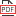        The Joint Commission Spotlight—Provision of Care: This month The Joint Commission Spotlight focuses on the Provision of Care chapter which includes:Assessment and reassessment,Planning the patient’s care and, Providing and coordinating care.The Joint Commission Spotlight addresses the different aspects of assessments, screening, care plans, nutritional care, patient education, pain management, restraints, moderate sedation and hand-off communication. Download the  Provision of Care Spotlight May 21.pdf or visit UTMB’s The Joint Commission website for more information on general preparedness information for UTMB’s upcoming survey by The Joint Commission.Weekly Wellness Recap: This month's theme is all about finding joy in our life and sharing it with others. Focus on how your actions made a difference for others today.Do something special today and revisit it tonight before you rest.Do something today to care for the natural world.Find 3 reasons to be hopeful for the future today.Decide to focus on what’s good today and throughout this month.Say something positive in your conversations with others today. Reframe a worry to find a helpful way to think about it.Weekly Wellness Recap: This month's theme is all about finding joy in our life and sharing it with others. Focus on how your actions made a difference for others today.Do something special today and revisit it tonight before you rest.Do something today to care for the natural world.Find 3 reasons to be hopeful for the future today.Decide to focus on what’s good today and throughout this month.Say something positive in your conversations with others today. Reframe a worry to find a helpful way to think about it.Weekly Wellness Recap: This month's theme is all about finding joy in our life and sharing it with others. Focus on how your actions made a difference for others today.Do something special today and revisit it tonight before you rest.Do something today to care for the natural world.Find 3 reasons to be hopeful for the future today.Decide to focus on what’s good today and throughout this month.Say something positive in your conversations with others today. Reframe a worry to find a helpful way to think about it.DID YOU KNOW? As a UTMB employee, you may qualify for the Public Service Loan Forgiveness (PSLF) Program administered by the U.S. Department of Education. The PSLF program was established in 2007 to provide debt relief for federal student loan borrowers who work for the government and certain nonprofit organizations. The program forgives the remaining balance on Direct Loans after you have made 120 qualifying payments while working full time. Only payments made under certain repayment plans (primarily income-driven repayment plans) are eligible for the program. To learn more about the program and how it may benefit you, please see https://www.utmb.edu/hr/employees/compensation-and-benefits..  DID YOU KNOW? As a UTMB employee, you may qualify for the Public Service Loan Forgiveness (PSLF) Program administered by the U.S. Department of Education. The PSLF program was established in 2007 to provide debt relief for federal student loan borrowers who work for the government and certain nonprofit organizations. The program forgives the remaining balance on Direct Loans after you have made 120 qualifying payments while working full time. Only payments made under certain repayment plans (primarily income-driven repayment plans) are eligible for the program. To learn more about the program and how it may benefit you, please see https://www.utmb.edu/hr/employees/compensation-and-benefits..  